Δ2α: Παρακολούθηση και δημιουργία βίντεο(Διάρκεια 45λ)Να επισκεφτείτε τον ιστότοπο του Φωτόδεντρου Μαθησιακά Αντικείμενα, να  παρακολουθήσετε το βίντεο του Λουκά Λελόβα, μαθητή του 2ου Γυμνασίου Πρέβεζας που κέρδισε το πρώτο βραβείο στον Πανελλήνιο Διαγωνισμό της ΕΡΤ (2010):   «Κάνε άλμα πιο γρήγορο από τη φθορά». 1) Να γράψετε την απάντησή σας σε ψηφιακό κείμενο τις προβλέψεις του Ινδιάνου μέσα από το βραβευμένο μαθητικό βίντεο (5,5΄).  2) Εναλλακτικά: Να δημιουργήσετε το δικό τους βίντεο από 1΄- 9΄ με θέμα το περιβάλλον και τις προβλέψεις του Ινδιάνου. Για την εκπόνηση δραστηριότητας προτείνονται τα e-me content: Interactive Video, e-me: Essay/ Accordion ή  η-τάξη: Εργασίες (on line κείμενο).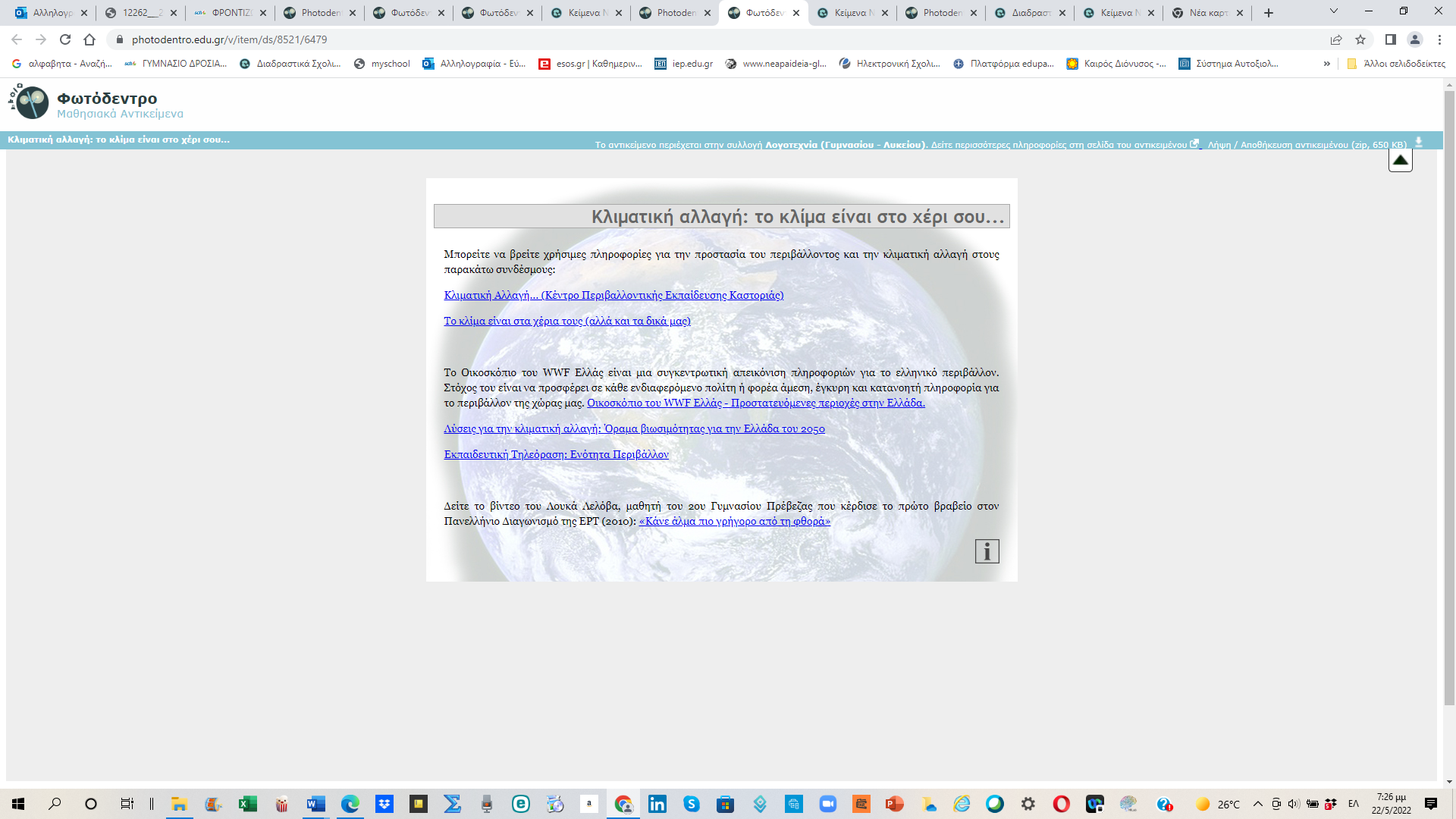 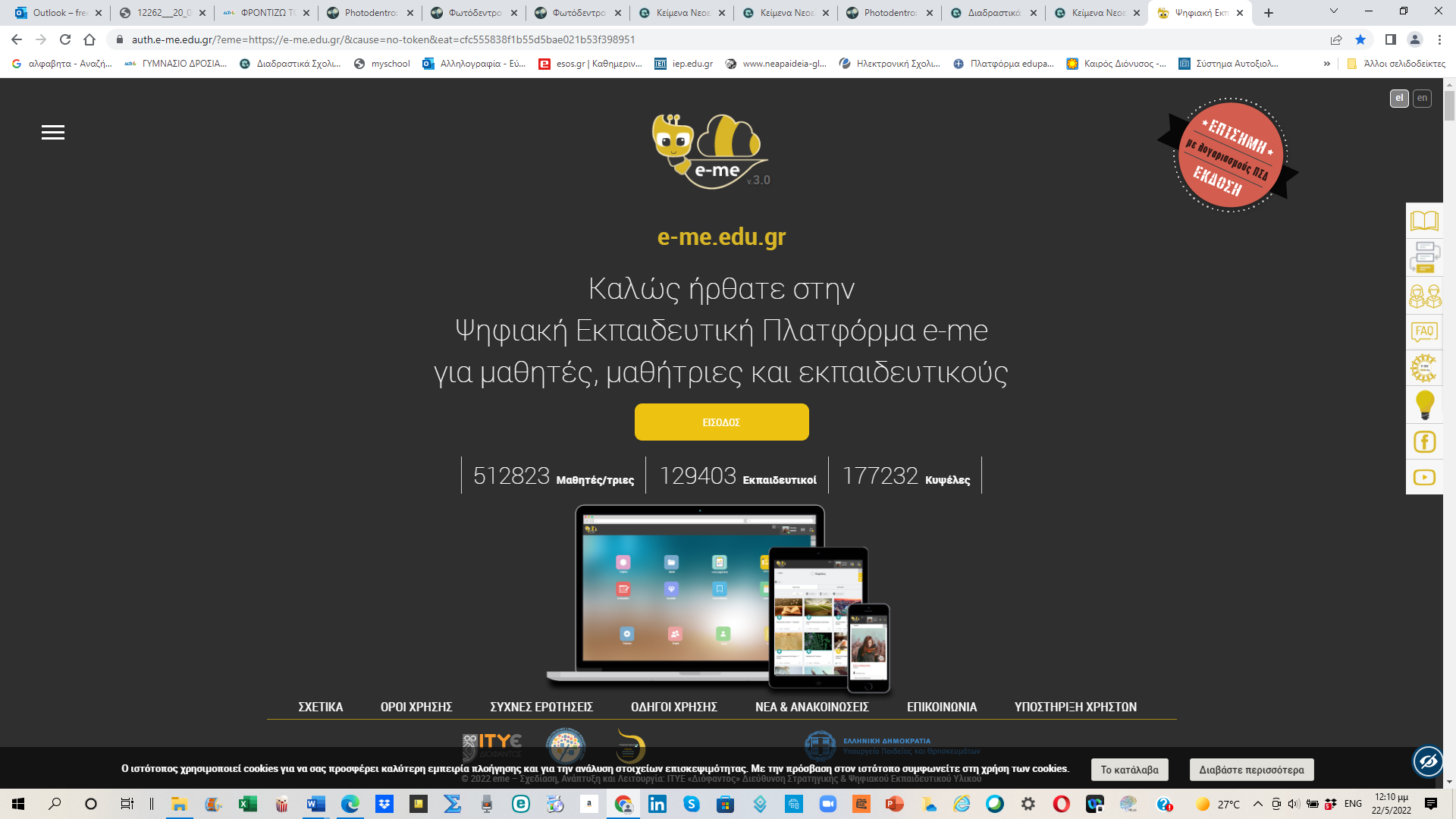 